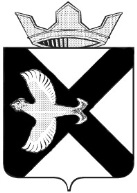 АДМИНИСТРАЦИЯ МУНИЦИПАЛЬНОГО ОБРАЗОВАНИЯПОСЕЛОК БОРОВСКИЙПОСТАНОВЛЕНИЕ 16.10.2015г.						                  		              № 272рп.БоровскийТюменского муниципального района           В соответствии с Федеральным законом от 03.12.2012 № 230-ФЗ «О контроле за соответствием расходов лиц, замещающих государственные должности, и иных лиц их доходам», Уставом муниципального образования поселок Боровский:Утвердить порядок размещения сведений о доходах, расходах, об имуществе и обязательствах имущественного характера муниципальных служащих и членов их семей администрации муниципального образования поселок Боровский на официальном сайте Администрации Тюменского муниципального района и предоставления этих сведений официальным общероссийским и областным средствам массовой информации для опубликования» (далее–постановление) следующие изменения:2. Контроль за исполнением настоящего распоряжения возложить на заместителя главы администрации по правовым и кадровым вопросам.Глава муниципального образования                                                   С.В. СычеваПриложение к постановлению администрациимуниципального образования посёлок Боровский от16.10.2015 № 272(с изменениями от 10.10.2016 № 191, от 03.03.2022 №2, от 27.05.2022 №12)Порядокразмещения сведений о доходах, расходах, об имуществе и обязательствах имущественного характера муниципальных служащих и членов их семей администрации муниципального образования  посёлок Боровский на официальном сайте администрации Тюменского муниципального района и предоставления этих сведений официальным общероссийским и областным средствам массовой информации для опубликования1. Настоящим Порядком размещения сведений о доходах, расходах, об имуществе и обязательствах имущественного характера муниципальных служащих и членов их семей администрации муниципального образования посёлок Боровский  на официальном сайте администрации Тюменского муниципального района и предоставления этих сведений официальным общероссийским и областным средствам массовой информации для опубликования (далее – Порядок) устанавливаются обязанности администрации муниципального образования посёлок Боровский Тюменского муниципального района (далее – администрация) по размещению сведений о доходах, расходах, об имуществе и обязательствах имущественного характера муниципальных служащих администрации и членов их семей на официальном сайте администрации Тюменского муниципального района www.atmr.ru (далее – официальный сайт), а также по предоставлению этих сведений официальным общероссийским и областным средствам массовой информации (далее – средства массовой информации) для опубликования в связи с их запросами.2. На официальном сайте подлежат размещению сведения о доходах, расходах, об имуществе и обязательствах имущественного характера, предоставляемые муниципальными служащими администрации, замещающими должности муниципальной службы, включенные в соответствующий перечень, установленный муниципальным правовым актом.3. На официальном сайте размещаются и общероссийским и областным средствам массовой информации предоставляются для опубликования следующие сведения:а) перечень объектов недвижимого имущества, принадлежащих муниципальным служащим администрации и членам их семей на праве собственности или находящихся в их пользовании, с указанием вида, площади и страны расположения каждого из таких объектов;б) перечень транспортных средств с указанием вида и марки, принадлежащих на праве собственности муниципальным служащим администрации и членам их семей;в) общая сумма дохода муниципальных служащих администрации и членов их семей;г) сведения об источниках получения средств, за счет которых совершены сделки (совершена сделка) муниципальными служащими администрации и членами их семей, по приобретению земельного участка, другого объекта недвижимого имущества, транспортного средства, ценных бумаг (долей участия, паев в уставных (складочных) капиталах организаций), цифровых финансовых активов, цифровой валюты, если общая сумма таких сделок (сумма такой сделки) превышает общий доход муниципального служащего администрации и его супруги (супруга) за три последних года, предшествующих отчетному периоду.Под членами семьи муниципальных служащих администрации, указанных в подпунктах "а" - "г" настоящего пункта, понимаются супруга (супруг), несовершеннолетние дети.Сведения, предусмотренные настоящим пунктом, размещаются на официальном сайте по форме согласно приложению к настоящему Порядку.4. В размещаемых на официальном сайте и предоставляемых средствам массовой информации для опубликования сведениях о доходах, расходах, об имуществе и обязательствах имущественного характера запрещается указывать:а) иные сведения (кроме сведений, предусмотренных пунктом 3  настоящего Порядка) о доходах, расходах, об имуществе и обязательствах имущественного характера муниципального служащего администрации, его супруги (супруга), несовершеннолетних детей; б) персональные данные супруги (супруга), детей и иных членов семьи муниципального служащего администрации;в) данные, позволяющие определить место жительства, почтовый адрес, телефон и иные индивидуальные средства коммуникации муниципального служащего администрации, его супруги (супруга), несовершеннолетних детей;г) данные позволяющие определить местонахождение объектов недвижимого имущества, принадлежащих муниципальному служащему администрации, его супруге (супругу), детям иным членам семьи;д) информацию, отнесенную к государственной тайне или являющейся конфиденциальной.5. Сведения о доходах, расходах, об имуществе и обязательствах имущественного характера, за весь период замещения должностей, замещение которых влечет за собой размещение сведений о доходах, расходах об имуществе и обязательствах имущественного характера, а также сведения о доходах, расходах, об имуществе и обязательствах имущественного характера его супруги (супруга) и несовершеннолетних детей находятся на официальном сайте и ежегодно обновляются в течение 14 рабочих дней со дня истечения срока, установленного для их представления.Сведения о доходах, расходах, об имуществе и обязательствах имущественного характера не подлежат удалению с официального сайта в течение всего периода замещения соответствующей должности муниципальной службы.6. Сведения о доходах, расходах, об имуществе и обязательствах имущественного характера для размещения на официальном сайте заполняются лицом, ответственным за кадровую работу в администрации по форме согласно приложениям 1, 2.7. В случае представления муниципальными служащими администрации уточненных сведений о доходах, об имуществе и обязательствах имущественного характера, соответствующая форма, размещенная на официальном сайте, подлежит изменению согласно представленным уточненным сведениям.Внесение изменений производится не позднее 14 рабочих дней после окончания срока, установленного для представления уточненных сведений.»;7.1. В случае установления по результатам проверки, предусмотренной подпунктом «а» пункта 1 Положения о порядке проведения проверки достоверности и полноты сведений, представляемых гражданами, претендующими на замещение должностей муниципальной службы, включенных в соответствующий перечень, а также муниципальными служащими, замещающими указанные должности, достоверности и полноты сведений, представляемых гражданами при поступлении на муниципальную службу, и соблюдения муниципальными служащими ограничений, запретов, требований о предотвращении и урегулировании конфликта интересов, исполнения ими обязанностей, установленных Федеральным законодательством, утвержденного постановлением Правительства Тюменской области от 10.04.2012 № 135-п, факта представления муниципальным служащим, недостоверных и (или) неполных сведений о доходах, об имуществе и обязательствах имущественного характера, сведения, размещенные на официальном сайте, подлежат изменению в соответствии с итогами проведенной проверки. При этом в случае, если нарушения выявлены в представленных сведениях о доходах, об имуществе и обязательствах имущественного характера за несколько отчетных периодов (календарных лет), изменению на сайте подлежат сведения, размещенные на сайте только за последний отчетный период (календарный год), в котором в ходе проверки были выявлены нарушения. Сведения, размещенные за предыдущие отчетные периоды, изменению не подлежат.Внесение изменений производится не позднее 14 рабочих дней со дня, следующего за днем поступления доклада о результатах проверки, которым установлено представление муниципальным служащим недостоверных и (или) неполных сведений о доходах, об имуществе и обязательствах имущественного характера, а в случае, если доклад рассматривался на заседании комиссии по соблюдению требований к служебному поведению и урегулированию конфликта интересов - не позднее 7 рабочих дней со дня, следующего за днем принятия комиссией соответствующего решения.8. В случае увольнения муниципального служащего администрации сведения о доходах, расходах, об имуществе и обязательствах имущественного характера его и членов его семьи подлежат удалению с официального сайта не позднее 7 рабочих дней со дня увольнения с муниципальной службы.9. Размещение сведений о доходах, расходах, об имуществе и обязательствах имущественного характера, в том числе уточненных сведений о доходах, об имуществе и обязательствах имущественного характера, удаление данных сведений с официального сайта производится управлением информационной политики администрации Тюменского муниципального района на основании официального письма администрации. Формы, согласно приложениям 1, 2 представляются в управление информационной политики администрации Тюменского муниципального района на электронном носителе, а также в печатном виде с сопроводительным письмом администрации.10. Сведения о доходах, расходах об имуществе и обязательствах имущественного характера предоставляются средствам массовой информации для опубликования по их запросам в том случае, если запрашиваемые сведения отсутствуют на официальном сайте.11. Лицо, ответственное за кадровую работу в администрации:а) в течение 3 рабочих дней со дня поступления запроса от средства массовой информации сообщают о нем муниципальному служащему администрации, в отношении которого поступил запрос;б) в течение 7 рабочих дней со дня поступления запроса от средства массовой информации обеспечивают предоставление ему сведений, предусмотренных приложениями 1,  2 к настоящему Порядку, в том случае, если запрашиваемые сведения отсутствуют на официальном сайте.12. Лицо, ответственное за кадровую работу в администрации, обеспечивающее процедуру размещения сведений о доходах, расходах, об имуществе и обязательствах имущественного характера на официальном сайте и их представление официальным средствам массовой информации для опубликования, несет в соответствии с законодательством Российской Федерации ответственность за несоблюдение настоящего Порядка, а также за разглашение сведений, отнесенных к государственной тайне или являющихся конфиденциальными.Приложение 1 к ПорядкуСведения о доходах, расходах, об имуществе и обязательствах имущественного характерамуниципальных служащих администрации  муниципального образования поселок Боровскийи членов их семей за период с 1 января 20__ г. по 31 декабря 20__ г.--------------------------------<**> сведения указываются, если сумма сделки превышает общий доход муниципального служащего и его супруги (супруга) за три последних года, предшествующих совершению сделкиПриложение 2 к ПорядкуСведения об источниках получения средств, за счет которых совершены сделки по приобретению земельного участка, иного объекта недвижимого имущества, транспортного средства, ценных бумаг, долей участия, паев в уставных (складочных) капиталах организаций, цифровых финансовых активов, цифровой валюты, если общая сумма таких сделок превышает общий доход муниципального служащего и его супруги (супруга) за три последних года, предшествующих отчетному периодуУтратило силу в соответствии с постановлением от .27.05.2022 № 12Об утверждении порядка размещения сведений о доходах, расходах, об имуществе и обязательствах имущественного характера муниципальных служащих и членов их семей администрации муниципального образования посёлок Боровский на официальном сайте администрации Тюменского муниципального района и предоставления этих сведений официальным общероссийским и областным средствам массовой информации  для  опубликования (с изменениями от 10.10.2016 №191, от 03.03.2022 №2, от 27.05.2022 №12) N п/пФамилия и инициалы муниципального служащегоДолжностьПеречень объектов недвижимого имущества, принадлежащих на праве собственностиПеречень объектов недвижимого имущества, принадлежащих на праве собственностиПеречень объектов недвижимого имущества, принадлежащих на праве собственностиПеречень объектов недвижимого имущества, принадлежащих на праве собственностиПеречень объектов недвижимого имущества, находящихся в пользованииПеречень объектов недвижимого имущества, находящихся в пользованииПеречень объектов недвижимого имущества, находящихся в пользованииТранспортные средства (вид и марка)Общая сумма дохода (в рублях) <*>---------------<*> отдельной строкой выделяется доход от отчуждения имуществаСведения об источниках получения средств, за счет которых совершена сделка (вид приобретенного имущества, источники) <**>N п/пФамилия и инициалы муниципального служащегоДолжностьВид объектаВид собственностиПлощадь (кв. м)Страна расположенияВид объектаПлощадь (кв. м)Страна расположенияТранспортные средства (вид и марка)Общая сумма дохода (в рублях) <*>---------------<*> отдельной строкой выделяется доход от отчуждения имуществаСведения об источниках получения средств, за счет которых совершена сделка (вид приобретенного имущества, источники) <**>1Супруг (супруга)Несовершеннолетний ребенок2Супруг (супруга)Несовершеннолетний ребенок